INFRASTRUCTURE COMMITTEE MINUTES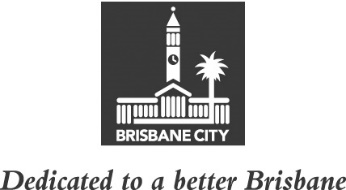 MEETING HELD ON TUESDAY 30 AUGUST 2022AT 9.15AMCOMMITTEE MEETING ROOM 2, LEVEL 2, CITY HALLMEMBERS PRESENT:Councillor Andrew Wines (Civic Cabinet Chair) and Councillors Steve Griffiths, Fiona Hammond, Sarah Hutton and Charles Strunk.OTHERS PRESENT:Scott Stewart, Divisional Manager, Brisbane Infrastructure; Jamie Mullins, Major Projects Planning Manager, Transport Planning and Operations, Brisbane Infrastructure; Steve Whitehouse, Policy Liaison Officer, Civic Cabinet Chair’s Office, Infrastructure Committee; Victor Tan, Council and Committee Coordinator, Council and Committee Liaison Office, Governance, Council and Committee Services, City Administration and Governance: and Courtney Randall, A/Council and Committee Officer, Council and Committee Liaison Office.APOLOGY:	An apology was submitted on behalf of Councillor Peter Matic (Deputy Chair), and he was granted a leave of absence from the meeting on the motion of Councillor Fiona Hammond.MINUTES:The Minutes of the meeting held on 23 August 2022, copies of which had been forwarded to each Councillor, were presented by the Civic Cabinet Chair and taken as read and confirmed by the Committee.880	OTHER BUSINESSThe following matter was considered by the Committee, and the decision reached was fully set out in the Committee’s report to Council:Committee presentation – Inner City Projects Construction Update.CONFIRMED THIS			DAY OF				2022.........................................CIVIC CABINET CHAIR